Kunstkring Arte4Gratis  Workshop(voor  kinderen , papa’s , mama’s, oma’s, ….)Papieren strandbloemen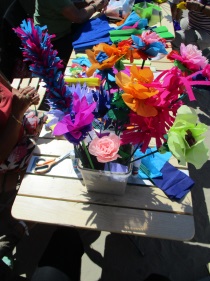 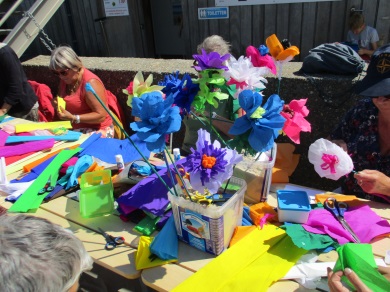 03 aug 2018, 14 – 18 uurBeachbar “Blauwe Brug” 